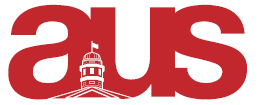 Vice President Communications ReportFrancophone Commission:Looking to hire a new co-commissioner as one of them graduated last semester Fine Arts Council:First event on Jan. 23rdArt, Wine and Cheese All are welcome! Check the FB event Present budget for approval Media:Delegated roles to AUS photographers and AUS Media Coordinator. Looking for a new photographer as one resigned Social Media:Managed the Facebook page, and twitter. Listserv:Sent out first listserv of the semesterRiddles will return next weekReminder about submissions deadline 